2023年版避難確保計画対象災害：【洪水・土砂災害】【〇〇〇〇〇】２０２3年〇月作成		目    次ページ１　計画の目的この計画は、本施設の利用者の洪水や土砂災害の円滑かつ迅速な避難の確保を図ることを目的とする。　また、作成した避難確保計画に基づいて、安全な避難行動を確実に行うことができるよう、防災教育や訓練を行い、施設の職員や利用者に対して、洪水や土砂災害に関する知識を深めるとともに、訓練等を通して課題等を抽出し、必要に応じてこの計画を見直ししていくものとする。関連法：●水防法第15条の３第１項●土砂災害警戒区域等における土砂災害防止対策の推進に関する法律（土砂災害防止法）第８条の２第１項２　施設の概要３　計画の見直し・報告避難訓練の結果や社会情勢の変化に伴い、定期的に見直すものとする。		　　　計画を作成又は必要に応じて見直し・修正をしたときは、遅滞なく、当該計画を町長へ報告するものとする。４　施設が有する災害リスク（１）洪水リスクと避難行動（２）土砂災害リスクと避難行動５　防災体制	情報を収集し適切な時期に注意、警戒、非常の体制をとり、管理権限者が定めた統括管理者のもと、自主的な防災活動を行う。下記に、防災活動開始の指標を示す。警戒レベル１　早期警戒情報〇気象庁が、台風接近に伴い、早期注意情報（警報級可能性）を呼びかけている〇町内が次のキーワードで呼びかける地域に該当する・大きな影響を受けるおそれ　　　　　 　・記録的な暴風や大雨となる見込み　　　　 　　・大雨特別警報発表の可能性　　　　 　　・○○台風に匹敵する記録的な大雨となるおそれ　　　　 　　・数十年に一度の強度の台風である〇防災体制確立の判断、気象情報収集、職員への情報伝達・情報共有警戒レベル２　大雨注意報、洪水注意報〇避難行動を確認〇防災マップ等により、施設のリスク（浸水想定区域、土砂災害警戒区域）を確認〇職員等の招集、気象情報収集、避難支援者へ連絡、避難先の確認、車両手配警戒レベル３　町が警戒レベル３「高齢者等避難」を発令〇警戒レベル３に相当する情報　夜間瀬川の水位が1.4ｍ大雨警報（土砂災害）洪水警報キキクル（危険度分布）が赤〇危険な場所から避難に時間を要する高齢者等は避難行動を開始する段階〇状況把握、町への連絡〇避難開始の判断、家族関係者へ連絡、移動車両の確保、持ち出し品の管理警戒レベル４　町が警戒レベル４「避難指示」を発令〇警戒レベル４に相当する情報　　夜間瀬川の水位が1.8ｍ　　土砂災害警戒情報　　キキクル（危険度分布）が紫〇危険な場所から全員が避難行動を開始する段階〇状況把握、町への連絡〇避難完了の確認事前休業の判断について〇台風接近に伴い気象庁が早期注意情報（警報級の可能性）を発表した場合、臨時休業等を検討する。〇以下のいずれかに該当する場合は、通所部門を臨時休業とする。気象庁が特別警報を発表した時町が「高齢者等避難」（警戒レベル３）を当該地域に発令している夜間瀬川水位1.４m（避難判断水位）を超え更に上昇するみこみ	６　情報収集・伝達（１）警戒レベル相当情報入手先（２）避難情報や河川映像の入手方法（３）情報伝達早期注意情報（警報級の可能性）、特別警報、警報、土砂災害警戒情報、夜間瀬川水位情報、町からの避難情報を施設内関係者間で共有する。避難行動をとる場合には「利用者緊急連絡先一覧表」に基づき、利用者の保護者・家族等に対し、避難行動の必要性を説明し、利用者の引き渡しのタイミングや場所について、説明する。７　避難行動の理解	避難とは、「難」を避けることであり、今いる場所が安全であれば、そこに留まることも避難と考える。令和元年東日本台風では、避難のため車で移動中に車ごと流される犠牲者が多く発生。　　　　また、感染症の拡大している場合、感染危険を考慮し、開設した指定緊急避難場所（指定避難所）への集中を避けるなど多様な避難を考える。	屋内安全確保ア　屋内に留まるイ　より安全な部屋等へ移動（上階、崖から離れた側へ）立退き避難       　ア　安全な利用者宅への帰宅イ　安全な親戚や知人宅へウ　指定緊急避難場所へエ　車での避難（安全な場所で車内避難：道の駅北信州やまのうちなど）（３）福祉避難所を兼ねる指定緊急避難場所	避難行動のタイミング・福祉避難所の開設状況は、役場へ確認する山ノ内町役場　０２６９－３３－３１１５　　　福祉避難所は、個別避難計画や避難確保計画による直接避難に対応する８　避難に必要な装備品や備蓄品の整備	日頃から維持管理に努めるものとする。９　防災教育及び訓練　　 毎年　〇　月に新規採用の施設職員を対象に研修を実施する。　 　毎年　〇　月に施設職員を対象として、情報収集・伝達及び避難誘導に関する訓練を実施する。10　添付書類（１）利用者緊急連絡先一覧表既存の名簿等がある場合は、それを活用する。	（２）緊急連絡網既存の連絡網がある場合は、それを活用する。（３）外部機関等の緊急連絡先一覧表	既存の緊急連絡先一覧がある場合は、それを活用する。令和　　年　　月　　日山ノ内町危機管理課　あて避難確保計画に基づく訓練実施報告書指定緊急避難場所及び指定避難所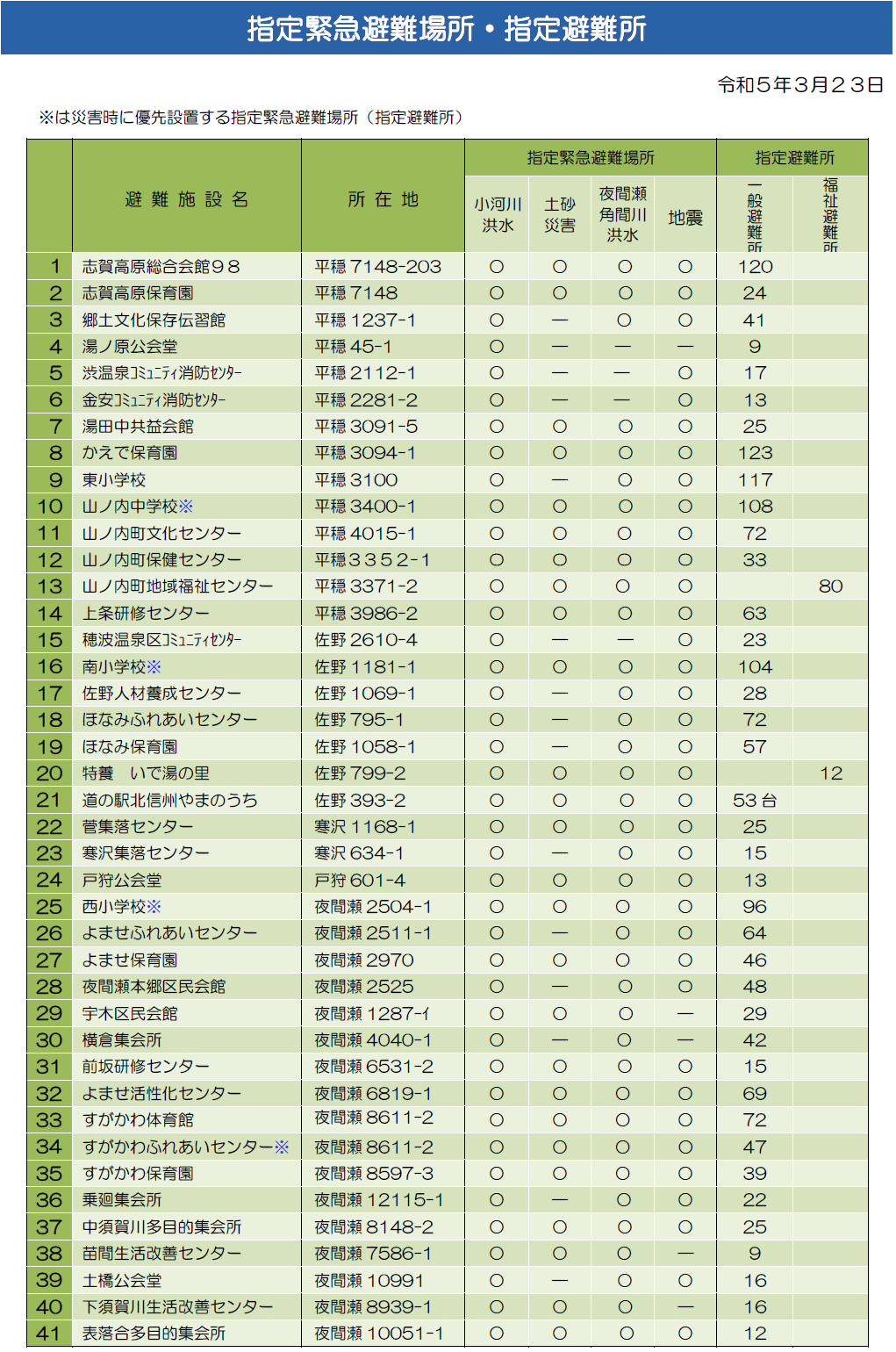 　　　※印は優先的に開設する指定緊急避難場所（指定避難所）1計画の目的・・・・・・・・・・・・・・・・・・・・・・・・・・・・・・・・・・・２2施設の概要・・・・・・・・・・・・・・・・・・・・・・・・・・・・・・・・・・・２3計画の見直し・報告・・・・・・・・・・・・・・・・・・・・・・・・・・・・・・・２4施設が有するリスク・・・・・・・・・・・・・・・・・・・・・・・・・・・・・・・３5防災体制・・・・・・・・・・・・・・・・・・・・・・・・・・・・・・・・・・・・５6情報収集・伝達・・・・・・・・・・・・・・・・・・・・・・・・・・・・・・・・・7７避難行動の理解・・・・・・・・・・・・・・・・・・・・・・・・・・・・・・・・・９８避難に必要な装備品や備蓄品の整備・・・・・・・・・・・・・・・・・・・・・・・ 10９防災教育及び訓練・・・・・・・・・・・・・・・・・・・・・・・・・・・・・・・ 1010添付書類・・・・・・・・・・・・・・・・・・・・・・・・・・・・・・・・・・・ 10様式　避難確保計画に基づく訓練実施報告書・・・・・・・・・・・・・・・・・・・ 11資料　指定緊急避難場所・指定避難所一覧 ・・・・・・・・・・・・・・・・・・・・12住所　山ノ内町大字〇〇〇　○〇〇〇〇番地住所　山ノ内町大字〇〇〇　○〇〇〇〇番地施設名代表者　〇〇〇〇〇　〇〇〇〇〇施設名代表者　〇〇〇〇〇　〇〇〇〇〇施設名代表者　〇〇〇〇〇　〇〇〇〇〇施設名代表者　〇〇〇〇〇　〇〇〇〇〇施設名代表者　〇〇〇〇〇　〇〇〇〇〇管理者　〇〇〇〇〇管理者　〇〇〇〇〇管理者　〇〇〇〇〇連絡先　電話　　〇〇〇〇-〇〇-〇〇〇〇連絡先FAX　　〇〇〇〇-〇〇-〇〇〇〇連絡先　Mail　　〇〇〇〇〇＠○○．〇〇〇．〇〇利用形態建物の階層地上　〇　階　　　地下　〇　階施設利用状況施設利用状況施設利用状況施設利用状況施設利用状況平日平日平日休日休日利用者職員利用者職員昼間約　〇　名約　〇　名約　　名約　　名夜間約　　　名約　　　名約　　名約　　名山ノ内町防災マップを確認し次の①～③の該当項目にチェック☑を入れる。山ノ内町防災マップを確認し次の①～③の該当項目にチェック☑を入れる。①浸水想定区域に立地□該当せず　□該当②洪水浸水想定区域の想定浸水深は0.5m未満である→　　　　　　　　□該当　→屋内安全確保②洪水浸水想定区域の想定浸水深は0.5-3.0m→2階へ避難できる→　　□該当　→屋内安全確保②洪水浸水想定区域の想定浸水深は0.5-3.0m→2階へ避難できない→　□該当　→立退き避難②洪水浸水想定区域の想定浸水深は3.0-5.0m→3階へ避難できる→　　□該当　→屋内安全確保②洪水浸水想定区域の想定浸水深は3.0-5.0m→3階へ避難できない→　□該当　→立退き避難③家屋倒壊等氾濫想定区域に立地し建物構造が　　　鉄筋コンクリート造→浸水深に応じた屋内安全確保できる→　　□該当→屋内安全確保③家屋倒壊等氾濫想定区域に立地し建物構造が　　　鉄筋コンクリート造→浸水深に応じた屋内安全確保できない→　□該当→立退き避難③家屋倒壊等氾濫想定区域に立地し建物構造が　　　木造、鉄骨造→　□該当　→立退き避難上記のうち一つでも立退き避難に該当する場合は、「立退き避難」とする。上記のうち一つでも立退き避難に該当する場合は、「立退き避難」とする。当施設は、防災マップや建物の構造から判断し洪水に対する避難行動は　　　　　　　　　　と判定する。当施設は、防災マップや建物の構造から判断し洪水に対する避難行動は　　　　　　　　　　と判定する。高齢者等が避難行動をとるタイミングは、夜間瀬川の水位（星川水位観測所）が1.4ｍに達し更に上昇する場合で、町が「高齢者等避難」を発令した時。　全員が避難行動をとるタイミングは、夜間瀬川の水位（星川水位観測所）が1.8ｍに達し町が「避難指示」を発令した時。高齢者等が避難行動をとるタイミングは、夜間瀬川の水位（星川水位観測所）が1.4ｍに達し更に上昇する場合で、町が「高齢者等避難」を発令した時。　全員が避難行動をとるタイミングは、夜間瀬川の水位（星川水位観測所）が1.8ｍに達し町が「避難指示」を発令した時。山ノ内町防災マップを確認し次の①～③の該当項目にチェック☑を入れる。山ノ内町防災マップを確認し次の①～③の該当項目にチェック☑を入れる。①土砂災害警戒区域に立地□該当せず　□該当（□土石流　□がけ崩れ　□地すべり）②土砂災害特別警戒区域　　（レッドゾーン）に立地し建物は、鉄筋コンクリート造→　□該当　　屋内安全確保　②土砂災害特別警戒区域　　（レッドゾーン）に立地し建物は、木造・鉄骨造→　　　　□該当　　立退き避難③土砂災害警戒区域　　　　（イエローゾーン）に立地し建物は、鉄筋コンクリート造→　□該当　　屋内安全確保③土砂災害警戒区域　　　　（イエローゾーン）に立地し建物は、木造・鉄骨造→　　　　□該当　　屋内安全確保上記のうち立退き避難に該当する場合は、「立退き避難」とする。上記のうち立退き避難に該当する場合は、「立退き避難」とする。当施設は、防災マップや建物の構造から判断し、土砂災害に対する避難行動は　　　　　　　　　と判定する。当施設は、防災マップや建物の構造から判断し、土砂災害に対する避難行動は　　　　　　　　　と判定する。高齢者等が避難行動をとるタイミングは、気象庁　土砂キキクル「警戒（赤）」が施設の位置と重なり町が「高齢者等避難」を発令した時とする。全員が避難行動をとるタイミングは、気象庁　土砂キキクル「危険（紫色）」が施設の位置と重なり町が「避難指示」を発令した時とする。高齢者等が避難行動をとるタイミングは、気象庁　土砂キキクル「警戒（赤）」が施設の位置と重なり町が「高齢者等避難」を発令した時とする。全員が避難行動をとるタイミングは、気象庁　土砂キキクル「危険（紫色）」が施設の位置と重なり町が「避難指示」を発令した時とする。サイト情報警戒レベル相当情報長野県河川砂防情報ステーション夜間瀬川水位（洪水）夜間瀬川・角間川の洪水発生の危険度の情報【紫色】氾濫危険水位（1.80m）レベル４相当【赤色】避難判断水位（1.40m）レベル３相当【黄色】氾濫注意水位（1.30m）【緑色】水防団待機水位（0.60m）気象庁キキクル長野県河川砂防情報ステーション浸水キキクル低い場所にある家屋などでは、短時間強雨による床上浸水や床下浸水などの浸水害が発生する危険性の情報【黒色】災害切迫　レベル5相当すでに重大な浸水害が発生しているおそれ【紫色】危険　レベル４相当重大な浸水害が発生してもおかしくない【赤色】警戒　レベル３相当道路の冠水、床下へ流入が発生【黄色】注意側溝が溢れて道路が冠水するおそれあり気象庁キキクル長野県河川砂防情報ステーション土砂キキクル過去の重大な土砂災害の発生時に匹敵する極めて危険な状況を基準とする危険度の情報【黒色】災害切迫　レベル5相当すでに重大な土砂災害が発生しているおそれ【紫色】危険　レベル４相当２時間先までに基準に到達すると予測【赤色】警戒　レベル３相当高齢者等は避難行動をはじめる段階【黄色】注意今後の情報、防災マップを確認する段階手段・サイト情報防災無線（同報系）避難情報避難指示等戸別受信機避難情報避難指示等SUGUメール（登録制メール）避難情報避難指示等公式LINE避難情報避難指示等テレビ避難情報避難指示等ラジオ避難情報避難指示等町ホームページ避難情報（履歴）避難指示等（履歴）川の防災情報サイト河川映像星川橋夜間瀬橋指定緊急避難場所住所電話収容人員山ノ内町地域福祉センター平穏3371-233-841180名特別養護老人ホームいで湯の里佐野799-233-556512名分類装備品や備蓄品場所（設置・備蓄）情報収集・伝達テレビ、ラジオ、パソコン、スマートホン、電話避難誘導名簿（電話帳）、携帯電話、雨具、LED照明非常食・飲料水水（１人３リットル）、食料（１人３食分）衛生器具タオル、ティッシュ、マスク、スリッパ、手袋医薬品常備薬、消毒薬、包帯、絆創膏、お薬手帳その他アルコール消毒液、体温計、着替え、寝具施設の名称施設の所在地担当者氏名電話番号メールアドレス訓練実施日時訓練概要実施種目□防災教育　□情報伝達訓練　□避難誘導訓練　□その他参加人数参加機関その他特記事項